ZAMÓWIENIE NA MOSKITIERY DRZWIOWE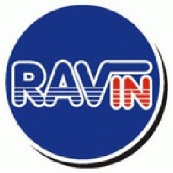 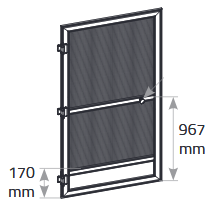 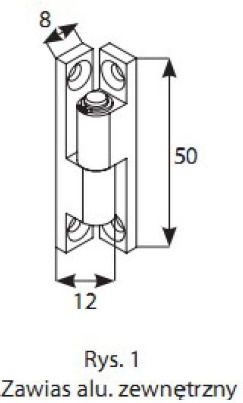 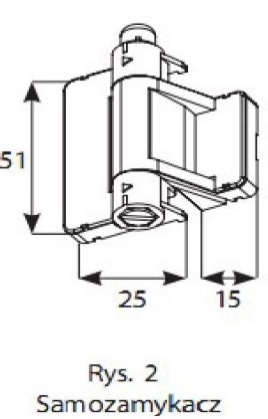 Zamawiający:	Nr zamówienia:Data zamówienia:	Termin realizacji:	*Wysokość szprosu mierzona jest od dolnej krawędzi drzwi. **W przypadku braku wpisu w rubryce 7 szpros jest wykonany na wysokość 967 mm mierzonej od dolnej krawędzi drzwi. (czytelny podpis zamawiającego)Nr paczkiSzerokość całkowita (mm)Wysokość całkowita (mm)Ilość (szt.)KolorKolorKolorKolorKolorKolorKolorRodzaj mocowaniaRodzaj mocowaniaUchwytUchwytUchwytUwagiNr paczkiSzerokość całkowita (mm)Wysokość całkowita (mm)Ilość (szt.)białybrązantracytzłoty dąborzechmahońwinchesterzawias aluminiowysamozamykaczklamkagałkagałkaWysokość szprosu*/**(mm)Uwagi123455555556677789